Publicado en Madrid, España. el 12/09/2016 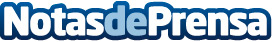 Misterio y secretismo llegan a su fin: Doctor Rojas, una historia apasionanteEl autor e investigador del libro 'Expediente Rojas' pone al descubierto, 40 años después, el complot para borrar el historial profesional del primer astrofísico de Venezuela, el doctor Héctor Rafael Rojas, en un relato apasionante, de sus logros y éxitos al servicio de la NASA y otras entidades de prestigio. Tres años de investigación han permitido a Pierre Monteagudo reivindicar la memoria póstuma de quién fue un activo de la ciencia en el mundo occidentalDatos de contacto:Pierre Monteagudo ConsoniEscritor, auditor, docente de formación profesional, divulgador científico y promotor de talento ajeno.+34674596894Nota de prensa publicada en: https://www.notasdeprensa.es/misterio-y-secretismo-llegan-a-su-fin-doctor_1 Categorias: Internacional Investigación Científica http://www.notasdeprensa.es